По данным Всемирной организации здравоохранения (ВОЗ) ежедневно во всем мире жизнь более 2000 семей омрачается из-за гибели ребенка по причине неумышленной травмы или несчастного случая, которые можно было бы предотвратить.  Ежегодно по этой причине погибает более 1 млн детей и молодых людей моложе 18 лет. Это означает, что каждый час ежедневно гибнет более 100 детей. Более 3 млн детских травм регистрируют ежегодно медицинские учреждения России. Таким образом, в больницы в связи с травмами обращается каждый восьмой ребенок в возрасте 
до 18 лет. Дорожно-транспортный травматизм дает около 25% всех смертельных случаев. • Как только ребенок научился ходить, его нужно обучать правильному поведению на дороге, в машине и общественном транспорте, а также обеспечивать безопасность ребенка во всех ситуациях.• Детям дошкольного возраста особенно опасно находиться на дороге – с ними всегда должны быть взрослые. • Детям нельзя играть возле дороги, особенно с мячом.• Детей нельзя сажать на переднее сидение машины.• При перевозке ребенка в автомобиле необходимо использовать специальные кресла и ремни безопасности.• На одежде ребенка обязательно иметь специальные светоотражающие нашивки. Несчастные случаи при езде на велосипеде являются распространенной причиной смерти и травматизма среди детей среднего и старшего возраста.• Учите ребенка безопасному поведению при езде на велосипеде.• Дети должны в обязательном порядке использовать защитные шлемы и другие приспособления. Травмы на железнодорожном транспорте• Нахождение детей в зоне железной дороги может быть смертельно опасно.• Строжайшим образом запрещайте подросткам кататься на крышах, подножках, переходных площадках вагонов. Так называемый «зацепинг» – в конечном итоге практически гарантированное самоубийство.Помните сами и постоянно напоминайте Вашим детям, что строго ЗАПРЕЩАЕТСЯ:• посадка и высадка на ходу поезда; • высовываться из окон вагонов и дверей тамбуров на ходу поезда; • оставлять детей без присмотра на посадочных платформах и в вагонах; • выходить из вагона на междупутье и стоять там при проходе встречного поезда; • прыгать с платформы на железнодорожные пути; • устраивать на платформе различные подвижные игры; • бежать по платформе рядом с вагоном прибывающего или уходящего поезда, а также находиться ближе двух метров от края платформы во время прохождения поезда без остановки; • подходить к вагону до полной остановки поезда; • на станциях и перегонах подлезать под вагоны и перелезать через автосцепки для прохода через путь; • проходить по железнодорожным мостам и тоннелям, неспециализированным для перехода пешеходов; • переходить через железнодорожные пути перед близко стоящим поездом; • переходить путь сразу же после прохода поезда одного направления, не убедившись в отсутствии поезда встречного направления; • играть на железнодорожных путях;• подниматься на электроопоры; • приближаться к лежащему на земле электропроводу ближе 8 метров;• проходить вдоль железнодорожного пути ближе 5 метров от крайнего рельса; • ходить в районе стрелочных переводов, так как это может привести к тяжелой травме. Кататравма (падение с высоты)В 20% случаев страдают дети до 5 лет, что является нередкой причиной тяжелейших травм, приводящих к инвалидизации или смерти. ДЕТИ НЕ УМЕЮТ ЛЕТАТЬ!• Не разрешайте детям «лазить» в опасных местах (лестничные пролеты, крыши, гаражи, стройки и др.).• Установите надежные ограждения, решетки на ступеньках, лестничных пролетах, окнах и балконах. Помните! Противомоскитная сетка не спасет в этой ситуации и может только создавать ложное чувство безопасности.• Открывающиеся окна и балконы должны быть абсолютно недоступны детям.• Не ставьте около открытого окна стулья и табуретки, т.к. с них ребенок может забраться на подоконник.В летнее время зоной повышенной опасности становятся детские площадки, а особенно качели. Ребенок, посещая открытые спортивные или игровые площадки, должен знать и соблюдать элементарные правила поведения: на горке катаются, а не бегают и прыгают; на турнике подтягиваются, а не забираются наверх; на качелях качаются, а не прыгают с них. • В случае падения с качелей, необходимо прижаться к земле и подальше отползти, чтобы избежать дополнительного удара.• Добровольный прыжок с качелей может привести к переломам лодыжек, берцовых костей, вывихам голеностопных суставов. При травме головы, если ребенок потерял сознание, у него нарушилась координация, появились тошнота и рвота, то незамедлительно нужно обратиться в медицинское учреждение.Травматизм на водеВ 50% случаев страдают дети 10-13 лет 
из-за неумения плавать. • Взрослые должны научить детей правилам поведения на воде и ни на минуту не оставлять ребенка без присмотра вблизи водоемов. Учите детей плавать, начиная с раннего возраста!• Дети могут утонуть менее чем за две минуты даже в небольшом количестве воды.• Дети должны знать, что нельзя плавать без присмотра взрослых. • Обязательно используйте детские спасательные жилеты соответствующего размера при всех вариантах отдыха на открытой воде (лодки, плоты, водные велосипеды, «бананы», катера, яхты и др.). • Учите детей правильно выбирать водоем для плавания: только там, где есть разрешающий знак.• Обязательно и надежно закрывайте колодцы, ванны, бочки, ведра с водой и другие емкости. 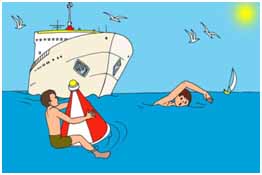 Министерство здравоохранения Тульской области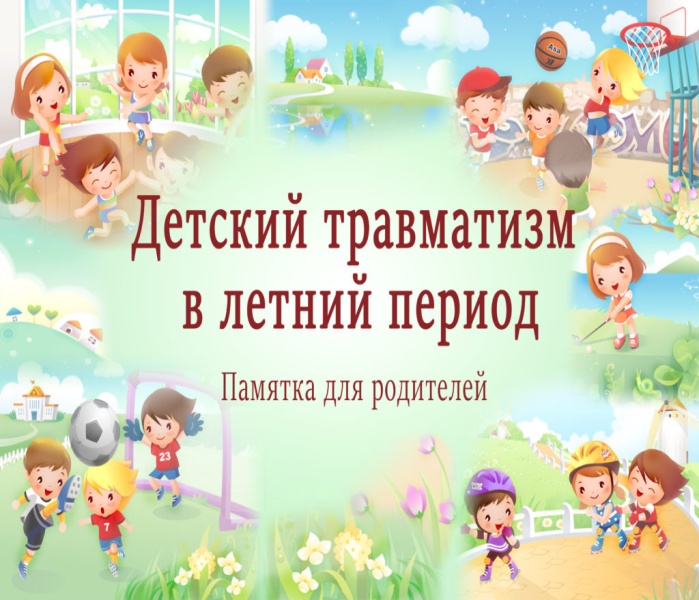 Травматизм на транспорте, на воде и при падении с высотыОчень важно для взрослых –самим правильно вестисебя во всех ситуациях, демонстрируя детям безопасный образ жизни!При  подготовке памятки использовались материалы Министерства здравоохранения Российской Федерации